Dear Parent/Carer								4th January 2021You will be aware of the announcement by the Prime Minister this evening about the closure of schools until February half term.In the light of this, we will be advising parents about changes to arrangements, learning timetables etc tomorrow on TUESDAY 5th January. We would ask you to please bear with us until the next letter tomorrow. The school will continue to be open for students of Key workers and vulnerable students. However, we must insist that if you not a key worker or there is another adult at home - you should not send your child to school.Thank you so much for your patience and support at this time.

Kind regards
Andrew Fell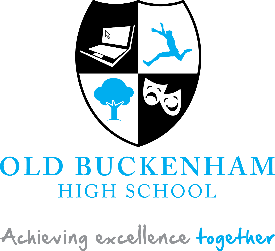 